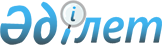 О внесении изменений в решение Макатского районного маслихата от 15 декабря 2022 года № 159-VII "О бюджетах поселков Макат, Доссор и сельского округа Байгетобе на 2023-2025 годы"Решение Макатского районного маслихата Атырауской области от 22 ноября 2023 года № 49-VIII
      Макатский районный маслихат РЕШИЛ:
      1. Внести в решение Макатского районного маслихата "О бюджетах поселков Макат, Доссор и сельского округа Байгетобе на 2023-2025 годы" от 15 декабря 2022 года № 159-VII (опубликовано 5 января 2023 года в эталонном контрольном банке нормативных правовых актов Республики Казахстан) следующие изменения:
      пункт 1 изложить в новой релакции:
       "1. Утвердить бюджет поселка Макат на 2023-2024 годы согласно приложениям 1, 2 и 3 соотвественно, в том числе на 2023 год в следующих объемах:
      1) доходы – 335 812 тысяч тенге, в том числе:
      налоговые поступления – 31 615 тысяч тенге;
      неналоговые поступления – 710 тысяч тенге;
      поступления от продажи основного капитала – 2 711 тысяч тенге;
      поступления трансфертов – 295 891 тысяч тенге;
      2) затраты – 335 812 тысяч тенге;
      3) чистое бюджетное кредитование – 0 тысяч тенге, в том числе:
      бюджетные кредиты – 0 тысяч тенге;
      погашение бюджетных кредитов – 0 тысяч тенге;
      4) сальдо по операциям с финансовыми активами – 0 тысяч тенге, в том числе:
      приобретение финансовых активов – 0 тысяч тенге;
      поступления от продажи финансовых активов государства – 0 тысяч тенге;
      5) дефицит (профицит) бюджета – 0 тысяч тенге;
      6) финансирование дефицита (использование профицита) бюджета – 0 тысяч тенге:
      поступление займов – 0 тысяч тенге;
      погашение займов – 0 тысяч тенге;
      используемые остатки бюджетных средств – 4 885 тысяч тенге."
      пункт 2 изложить в новой релакции:
       "2. Утвердить бюджет поселка Доссор на 2023-2025 годы согласно приложениям 4, 5 и 6 соотвественно, в том числе на 2023 год в следующих объемах:
      1) доходы – 261 413 тысяч тенге, в том числе:
      налоговые поступления – 27 880 тысяч тенге;
      неналоговые поступления – 593 тысяч тенге;
      поступления от продажи основного капитала – 0 тысяч тенге;
      поступления трансфертов – 232 175 тысяч тенге;
      2) затраты – 261 413 тысяч тенге;
      3) чистое бюджетное кредитование – 0 тысяч тенге, в том числе:
      бюджетные кредиты – 0 тысяч тенге;
      погашение бюджетных кредитов – 0 тысяч тенге;
      4) сальдо по операциям с финансовыми активами – 0 тысяч тенге, в том числе:
      приобретение финансовых активов – 0 тысяч тенге;
      поступления от продажи финансовых активов государства – 0 тысяч тенге;
      5) дефицит (профицит) бюджета – 0 тысяч тенге;
      6) финансирование дефицита (использование профицита) бюджета – 0 тысяч тенге:
      поступление займов – 0 тысяч тенге;
      погашение займов – 0 тысяч тенге;
      используемые остатки бюджетных средств – 765 тысяч тенге."
      пункт 3 изложить в новой релакции:
       "3. Утвердить бюджет сельского округа Байгетобе на 2023-2025 годы согласно приложениям 7, 8 и 9 соотвественно, в том числе на 2023 год в следующих объемах:
      1) доходы – 128 108 тысяч тенге, в том числе:
      налоговые поступления – 7 594 тысяч тенге;
      неналоговые поступления – 0 тысяч тенге;
      поступления от продажи основного капитала – 0 тысяч тенге;
      поступления трансфертов – 120 037 тысяч тенге;
      2) затраты – 128 108 тысяч тенге;
      3) чистое бюджетное кредитование – 0 тысяч тенге, в том числе:
      бюджетные кредиты – 0 тысяч тенге;
      погашение бюджетных кредитов – 0 тысяч тенге;
      4) сальдо по операциям с финансовыми активами – 0 тысяч тенге, в том числе:
      приобретение финансовых активов – 0 тысяч тенге;
      поступления от продажи финансовых активов государства – 0 тысяч тенге;
      5) дефицит (профицит) бюджета – 0 тысяч тенге;
      6) финансирование дефицита (использование профицита) бюджета – 0 тысяч тенге:
      поступление займов – 0 тысяч тенге;
      погашение займов – 0 тысяч тенге;
      используемые остатки бюджетных средств – 477 тысяч тенге."
      2. Приложения 1, 4, 7 указанного решения изложить в новой редакции согласно приложения 1, 2, 3 настоящему решению.
      3. Контроль за исполнением настоящего решения возложить на постоянную комиссию районного маслихата по вопросам экономики и бюджета, промышленности, развития предпринимательства и соблюдения законности.
      4. Настоящее решение вводится в действие с 1 января 2023 года. Бюджет поселка Макат на 2023 год Бюджет поселка Доссор на 2023 год Бюджет сельского округа Байгетобе на 2023 год
					© 2012. РГП на ПХВ «Институт законодательства и правовой информации Республики Казахстан» Министерства юстиции Республики Казахстан
				
      Председатель маслихата

А. Шангалаев
Приложение 1 к решению
Макатского районного
маслихата от 22 ноября 2023
года № 49-VIІІПриложение 1 к решению
Макатского районного
маслихата от 15 декабря 2022
года № 159-VIІ
Категория
Категория
Категория
Категория
Категория
Сумма 
(тысяч тенге)
Класс
Класс
Класс
Класс
Сумма 
(тысяч тенге)
Подкласс
Подкласс
Сумма 
(тысяч тенге)
Наименование
Сумма 
(тысяч тенге)
1
2
2
3
4
5
I. Доходы
335812
1
Налоговые поступления
31615
01
01
Подоходный налог
2009
200
Индивидуальный подоходный налог
2009
04
04
Hалоги на собственность
21866
100
Hалоги на имущество
348
300
Земельный налог
518
400
Hалог на транспортные средства
21000
05
05
Внутренние налоги на товары, работы и услуги
7740
300
Поступления за использование природных и других ресурсов
7500
400
Сборы за ведение предпринимательской и профессиональной деятельности
240
2
Неналоговые поступления
710
01
01
Доходы от государственной собственности
670
500
Доходы от аренды имущества, находящегося в государственной собственности
670
06
06
Другие неналоговые поступления в местный бюджет
40
100
Другие неналоговые поступления в местный бюджет
40
3
Поступления от продажи основного капитала
2711
01
01
Продажа государственного имущества, закрепленного за государственными учреждениями
2711
100
Продажа государственного имущества, закрепленного за государственными учреждениями
2711
4
Поступления трансфертов 
295891
02
02
Трансферты из вышестоящих органов государственного управления
295891
300
Трансферты из районного (города областного значения) бюджета
295891
8
Используемые остатки бюджетных средств
4885
01
01
Остатки бюджетных средств
4885
100
Свободные остатки бюджетных средств
4885
Функциональная группа
Функциональная группа
Функциональная группа
Функциональная группа
Функциональная группа
Сумма (тысяч тенге)
Функциональная подгруппа
Функциональная подгруппа
Функциональная подгруппа
Функциональная подгруппа
Сумма (тысяч тенге)
Администратор бюджетных программ
Администратор бюджетных программ
Администратор бюджетных программ
Программа
Программа
Наименование
II. Расходы 
335812
01
Государственные услуги общего характера
143142
1
Представительные, исполнительные и другие органы, выполняющие общие функции государственного управления
143142
124
Аппарат акима города районного значения, поселка, села, сельского округа
143142
001
Услуги по обеспечению деятельности акима города районного значения, поселка, села, сельского округа
133626
022
Капитальные расходы государственногоь органа
9516
07
Жилищно-коммунальное хозяйство
136536
3
Благоустройство населенных пунктов
136536
124
Аппарат акима района в городе, города районного значения, поселка, села, сельского округа
136536
008
Освещение улиц населенных пунктов
59501
009
Обеспечение санитарии населенных пунктов
38109
011
Благоустройство и озеленение населенных пунктов
38926
13
Прочие
56134
9
Прочие
56134
124
Аппарат акима района в городе, города районного значения, поселка, села, сельского округа
56134
040
Реализация мероприятий для решения вопросов обустройства населенных пунктов в реализацию мер по содействию экономическому развитию регионов в рамках Государственной программы развития регионов до 2025 года
56134Приложение 2 к решению
Макатского районного
маслихата от 22 ноября 2023
года № 49-VIІІПриложение 4 к решению
Макатского районного
маслихата от 15 декабря 2022
года № 159-VIІ
Категория
Категория
Категория
Категория
Категория
Категория
Категория
Сумма (тысяч тенге)
Класс
Класс
Класс
Класс
Класс
Класс
Сумма (тысяч тенге)
Подкласс
Подкласс
Подкласс
Подкласс
Сумма (тысяч тенге)
Наименование
Наименование
Сумма (тысяч тенге)
1
2
2
3
3
4
4
5
I. Доходы
I. Доходы
261413
1
Налоговые поступления
Налоговые поступления
27880
01
01
Подоходный налог
Подоходный налог
3941
200
200
Индивидуальный подоходный налог
Индивидуальный подоходный налог
3941
04
04
Hалоги на собственность
Hалоги на собственность
22978
100
100
Hалоги на имущество
Hалоги на имущество
306
300
300
Земельный налог
Земельный налог
712
400
400
Hалог на транспортные средства
Hалог на транспортные средства
21960
05
05
Внутренние налоги на товары, работы и услуги
Внутренние налоги на товары, работы и услуги
961
300
300
Поступления за использование природных и других ресурсов
Поступления за использование природных и других ресурсов
961
2
Неналоговые поступления
Неналоговые поступления
593
01
01
Доходы от государственной собственности
Доходы от государственной собственности
484
500
500
Доходы от аренды имущества, находящегося в государственной собственности
Доходы от аренды имущества, находящегося в государственной собственности
484
02
02
Поступления от реализации товаров (работ, услуг) государственными учреждениями, финансируемыми из государственного бюджета
Поступления от реализации товаров (работ, услуг) государственными учреждениями, финансируемыми из государственного бюджета
67
100
100
Поступления от реализации товаров (работ, услуг) государственными учреждениями, финансируемыми из государственного бюджета
Поступления от реализации товаров (работ, услуг) государственными учреждениями, финансируемыми из государственного бюджета
67
06
06
Прочие неналоговые поступления
Прочие неналоговые поступления
42
100
100
Прочие неналоговые поступления
Прочие неналоговые поступления
42
4
Поступления трансфертов 
Поступления трансфертов 
232175
02
02
Трансферты из вышестоящих органов государственного управления
Трансферты из вышестоящих органов государственного управления
232175
300
300
Трансферты из районного (города областного значения) бюджета
Трансферты из районного (города областного значения) бюджета
232175
8
Используемые остатки бюджетных средств
Используемые остатки бюджетных средств
765
01
01
Остатки бюджетных средств
Остатки бюджетных средств
765
100
100
Свободные остатки бюджетных средств
Свободные остатки бюджетных средств
765
Функциональная группа
Функциональная группа
Функциональная группа
Функциональная группа
Функциональная группа
Функциональная группа
Функциональная группа
Сумма (тысяч тенге)
Функциональная подгруппа
Функциональная подгруппа
Функциональная подгруппа
Функциональная подгруппа
Функциональная подгруппа
Функциональная подгруппа
Сумма (тысяч тенге)
Администратор бюджетных программ
Администратор бюджетных программ
Администратор бюджетных программ
Администратор бюджетных программ
Администратор бюджетных программ
Сумма (тысяч тенге)
Программа
Программа
Программа
Сумма (тысяч тенге)
Наименование
Сумма (тысяч тенге)
II. Расходы 
261413
01
Государственные услуги общего характера
126764
1
Представительные, исполнительные и другие органы, выполняющие общие функции государственного управления
126764
124
124
Аппарат акима города районного значения, поселка, села, сельского округа
126764
001
001
Услуги по обеспечению деятельности акима города районного значения, поселка, села, сельского округа
117874
022
022
Капитальные расходы государственного органа
8890
7
Жилищно-коммунальное хозяйство
107933
3
Благоустройство населенных пунктов
107933
124
124
Аппарат акима района в городе, города районного значения, поселка, села, сельского округа
107933
008
008
Освещение улиц населенных пунктов
37869
009
009
Обеспечение санитарии населенных пунктов
36917
011
011
Благоустройство и озеленение населенных пунктов
33147
13
Прочие
26716
9
Прочие
26716
124
124
Аппарат акима района в городе, города районного значения, поселка, села, сельского округа
26716
040
040
Реализация мероприятий для решения вопросов обустройства населенных пунктов в реализацию мер по содействию экономическому развитию регионов в рамках Государственной программы развития регионов до 2025 года
26716Приложение 3 к решению
Макатского районного
маслихата от 22 ноября 2023
года № 49-VIІІПриложение 7 к решению
Макатского районного
маслихата от 15 декабря 2022
года № 159-VIІ
Категория
Категория
Категория
Категория
Категория
Категория
Категория
Сумма (тысяч тенге)
Класс
Класс
Класс
Класс
Класс
Сумма (тысяч тенге)
Подкласс
Подкласс
Подкласс
Сумма (тысяч тенге)
Наименование
Сумма (тысяч тенге)
1
1
2
2
3
3
4
5
I. Доходы
128108
1
1
Налоговые поступления
7594
01
01
Подоходный налог
83
200
200
Индивидуальный подоходный налог
83
04
04
Hалоги на собственность
3287
100
100
Hалоги на имущество
26
300
300
Земельный налог
1722
400
400
Hалог на транспортные средства
1539
05
05
Внутренние налоги на товары, работы и услуги
4224
300
300
Поступления за использование природных и других ресурсов
4224
4
4
Поступления трансфертов 
120037
02
02
Трансферты из вышестоящих органов государственного управления
120037
300
300
Трансферты из районного (города областного значения) бюджета
120037
8
8
Используемые остатки бюджетных средств
477
01
01
Остатки бюджетных средств
477
100
100
Свободные остатки бюджетных средств
477
Функциональная группа
Функциональная группа
Функциональная группа
Функциональная группа
Функциональная группа
Функциональная группа
Функциональная группа
Сумма (тысяч тенге)
Функциональная подгруппа
Функциональная подгруппа
Функциональная подгруппа
Функциональная подгруппа
Функциональная подгруппа
Функциональная подгруппа
Сумма (тысяч тенге)
Администратор бюджетных программ
Администратор бюджетных программ
Администратор бюджетных программ
Администратор бюджетных программ
Сумма (тысяч тенге)
Программа
Программа
Программа
Сумма (тысяч тенге)
Наименование
Наименование
Сумма (тысяч тенге)
II. Расходы 
II. Расходы 
128108
01
Государственные услуги общего характера
Государственные услуги общего характера
60186
1
1
Представительные, исполнительные и другие органы, выполняющие общие функции государственного управления
Представительные, исполнительные и другие органы, выполняющие общие функции государственного управления
60186
124
Аппарат акима города районного значения, поселка, села, сельского округа
Аппарат акима города районного значения, поселка, села, сельского округа
60186
001
Услуги по обеспечению деятельности акима города районного значения, поселка, села, сельского округа
Услуги по обеспечению деятельности акима города районного значения, поселка, села, сельского округа
50922
022
Капитальные расходы государственного органа
Капитальные расходы государственного органа
9264
07
Жилищно-коммунальное хозяйство
Жилищно-коммунальное хозяйство
43974
3
3
Благоустройство населенных пунктов
Благоустройство населенных пунктов
43974
124
Аппарат акима района в городе, города районного значения, поселка, села, сельского округа
Аппарат акима района в городе, города районного значения, поселка, села, сельского округа
43974
008
Освещение улиц населенных пунктов
Освещение улиц населенных пунктов
24000
009
Обеспечение санитарии населенных пунктов
Обеспечение санитарии населенных пунктов
12825
011
Благоустройство и озеленение населенных пунктов
Благоустройство и озеленение населенных пунктов
7149
13
Прочие
Прочие
23948
9
9
Прочие
Прочие
23948
124
Аппарат акима города районного значения, поселка, села, сельского округа
Аппарат акима города районного значения, поселка, села, сельского округа
23948
040
Реализация мероприятий для решения вопросов обустройства населенных пунктов в реализацию мер по содействию экономическому развитию регионов в рамках Государственной программы развития регионов до 2025 года
Реализация мероприятий для решения вопросов обустройства населенных пунктов в реализацию мер по содействию экономическому развитию регионов в рамках Государственной программы развития регионов до 2025 года
23948